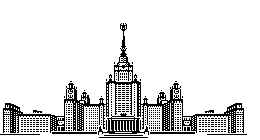 Московский государственный университет имени М.В. ЛомоносоваФакультет вычислительной математики и кибернетикиКафедра общей математикиИванов Иван ИвановичТема курсовой работыКУРСОВАЯ РАБОТАНаучный руководитель:д.ф-м.н., профессорИ.И.ИвановМосква, 20??